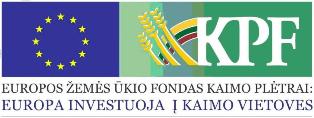 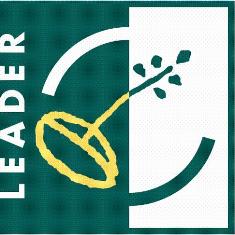 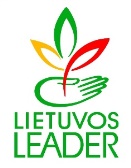 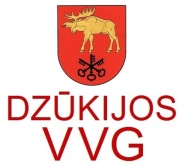 ,,Lazdijų rajono kaimo plėtros strategija 2016-2023 metams“ įgyvendinimo aktualijosKvietimas2018 m. lapkričio 28 dieną 18.00 val. Dzūkijos kaimo plėtros partnerių asociacija (Dzūkijos VVG)   organizuoja informacinį renginį, renginio tema ,,Lazdijų rajono kaimo plėtros strategija 2016-2023 metams“ įgyvendinimo aktualijos“. Taip pat renginio metu bus aptartos  vietos projektų idėjos ir jų įgyvendinimo galimybės.Renginio programa:17.45 – 18.00 Dalyvių registracija;18.00 – 19.30 ,,Lazdijų rajono kaimo plėtros strategija 2016-2023 metams“ įgyvendinimo aktualijos;19.30 – 20.00 Klausimai, diskusijos, renginio apibendrinimas.Renginio vieta:Mokyklos g. 3, Būdvietis,  Lazdijų r. (Būdviečio bendruomenės patalpose).Dzūkijos kaimo plėtros partnerių asociacija (Dzūkijos VVG)    